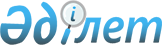 Жеке қосалқы шаруашылықтарда елді мекендердің шекаралары шегінде мал ұстау және ауыл шаруашылығы пайдаланымындағы елді мекенді жерлерде малдарды бағу жүктемесінің ветеринарлық нормативтерін бекіту
					
			Күшін жойған
			
			
		
					Қазақстан Республикасы Ауыл шаруашылығы министрінің 2008 жылғы 24 қаңтардағы N 28 Бұйрығы. Қазақстан Республикасының Әділет министрлігінде 2008 жылғы 20 ақпандағы Нормативтік құқықтық кесімдерді мемлекеттік тіркеудің тізіліміне N 5145 болып енгізілді. Күші жойылды - Қазақстан Республикасы Ауыл шаруашылығы министрінің 2022 жылғы 16 мамырдағы № 154 бұйрығымен.
      Ескерту. Күші жойылды - ҚР Ауыл шаруашылығы министрінің 16.05.2022 № 154 (алғашқы ресми жарияланған күнінен кейін күнтізбелік он күн өткен соң қолданысқа енгізіледі) бұйрығымен.
      Ескерту. Тақырыбында және бүкіл мәтін бойынша "нормативін", "нормативі", "норматив" деген сөздер "нормативтерін", "нормативтері", "нормативтер" деген сөздермен ауыстырылды - Қазақстан Республикасы Ауыл шаруашылығы министрінің 2010.09.29 № 633 (алғашқы рет ресми жарияланған күнінен бастап он күнтізбелік күн өткен соң қолданысқа енгізіледі) Бұйрығымен.
      Қазақстан Республикасының 2002 жылғы 10 шілдедегі        "Ветеринария туралы" Заңының  8-бабының 20) тармақшасына, сондай-ақ жұмыс тобының 2007 жылғы 3 желтоқсандағы N 1 Хаттамасына сәйкес  БҰЙЫРАМЫН:
      Ескерту. Кіріспеге өзгерту енгізілді - Қазақстан Республикасы Ауыл шаруашылығы министрінің 2010.09.29 № 633 (алғашқы рет ресми жарияланған күнінен бастап он күнтізбелік күн өткен соң қолданысқа енгізіледі) Бұйрығымен.


      1. Төмендегі ветеринарлық нормативтер бекітілсін: 
      Жеке қосалқы шаруашылықтарда елді мекендердің шекаралары шегінде мал ұстау; 
      Ауыл шаруашылығы пайдаланымындағы елді мекенді жерлерде малдарды бағу жүктемесі. 
      2. Осы бұйрықтың орындалуына бақылау Вице-министр С. Хасеновке жүктелсін.
      Ескерту. 2-тармаққа өзгерту енгізілді - Қазақстан Республикасы Ауыл шаруашылығы министрінің 2010.09.29 № 633 (алғашқы рет ресми жарияланған күнінен бастап он күнтізбелік күн өткен соң қолданысқа енгізіледі) Бұйрығымен.


      3. Осы бұйрық алғашқы рет ресми жарияланған күнінен бастап он күнтізбелік күн өткен соң қолданысқа енгізіледі.  Жеке қосалқы шаруашылықтарда елді мекендердің
шекаралары шегінде мал ұстаудың ветеринарлық нормативтері
      Ескерту. Ветеринарлық нормативтердің мемлекеттік тілдегі мәтіні  өзгертілмейді- Қазақстан Республикасы Ауыл шаруашылығы министрінің 2010.09.29 № 633 (алғашқы рет ресми жарияланған күнінен бастап он күнтізбелік күн өткен соң қолданысқа енгізіледі) Бұйрығымен.
      барлық нормативтер есебіне мынадай тұрақ көлемі кіреді: 1 басқа арналған тұрақ көлемі, серуен алаңы, азық сақтау, шөп қара қоймасы, қи төсек қоймасы, жемсауыт түйе малының нормативтік тұрақ көлемі ірі қара малдарының нормативтік тұрақ көлемінде теңдестірілген  Елді мекендер үшін ауыл шаруашылық пайдаланымындағы
жерлерде малдарды бағу жүктемесінің ветеринарлық
нормативтері
      Қазақстан Республикасы аумағында доминантты жайылым 
                түрлеріндегі ауылшаруашылық жануарларының жайылым 
                                       жүктемесі 
                        Доминантты жайылым түрлеріндегі 
               ауылшаруашылық жануарларының жайылым жүктемесі 
      кестенің жалғасы 
					© 2012. Қазақстан Республикасы Әділет министрлігінің «Қазақстан Республикасының Заңнама және құқықтық ақпарат институты» ШЖҚ РМК
				
Министр  Қазақстан Республикасының
Ауыл шаруашылығы министрінің
2008 жылғы 24 қаңтардағы
N 28 бұйрығымен бекітілген
Жануар түрлері 
Барлығы 1 басқа керекті 
тұрақ көлемі, кв.м 
Ірі қара мал: сиыр 
35,8 
қашар 
29,1 
12-18 ай арасындағы 
27,7 
3-12 ай арасындағы 
19 
3 айлық арасындағы төлдер 
7,6 
Жылқы: бие 
38,4 
1 жастан жоғары 
30,1 
1 жасқа дейінгі төлдер 
14,4 
Қой: аналық қой 
11,6 
1 жастан жоғары жас қойлар 
8,4 
қозы 
3,05 
Ешкі: аналық ешкі 
11,7 
1 жастан жоғары 
6,3 
Шошқа: аналық 
24,2 
4 айлық жастан жоғары 
9,8 
2-4 ай арасындағы 
7,5 
0-2 айлық 
1,9 
Түйе 
- 
Тауық жұмыртқа басар 
1,7 
Қаз аналық 
2,8 
Үйрек аналық 
2,7  Қазақстан Республикасының
Ауыл шаруашылығы министрінің
2008 жылғы 1 қаңтардағы
N 28 бұйрығымен бекітілген
Об- 
лыс- 
тар 
Аймақ- 
тар 
бойын- 
ша 
жайы- 
лым- 
дардың 
жалпы 
өнім- 
ділігі 
а.б, 
ц/га 
Жайылымға ауыл шаруашылығы жануарларының жайылым 
жүктемесі, га/1 басына, қалпына 
келген/деградацияланған 
Жайылымға ауыл шаруашылығы жануарларының жайылым 
жүктемесі, га/1 басына, қалпына 
келген/деградацияланған 
Жайылымға ауыл шаруашылығы жануарларының жайылым 
жүктемесі, га/1 басына, қалпына 
келген/деградацияланған 
Жайылымға ауыл шаруашылығы жануарларының жайылым 
жүктемесі, га/1 басына, қалпына 
келген/деградацияланған 
Жайылымға ауыл шаруашылығы жануарларының жайылым 
жүктемесі, га/1 басына, қалпына 
келген/деградацияланған 
Жайылымға ауыл шаруашылығы жануарларының жайылым 
жүктемесі, га/1 басына, қалпына 
келген/деградацияланған 
Жайылымға ауыл шаруашылығы жануарларының жайылым 
жүктемесі, га/1 басына, қалпына 
келген/деградацияланған 
Жайылымға ауыл шаруашылығы жануарларының жайылым 
жүктемесі, га/1 басына, қалпына 
келген/деградацияланған 
Об- 
лыс- 
тар 
Аймақ- 
тар 
бойын- 
ша 
жайы- 
лым- 
дардың 
жалпы 
өнім- 
ділігі 
а.б, 
ц/га 
ірі қара 
малдар 
ірі қара 
малдар 
  қой мен 
ешкілер 
  қой мен 
ешкілер 
жылқылар 
жылқылар 
түйелер 
түйелер 
Об- 
лыс- 
тар 
Аймақ- 
тар 
бойын- 
ша 
жайы- 
лым- 
дардың 
жалпы 
өнім- 
ділігі 
а.б, 
ц/га 
жайы- 
лым 
типі 
бой- 
ынша 
ай- 
мақ 
бой- 
ынша 
жайы- 
лым 
типі 
бойын- 
ша 
аймақ 
бой- 
ынша 
жайы- 
лым 
типі 
бойын- 
ша 
аймақ 
бой- 
ынша 
жайы- 
лым 
типі 
бойын- 
ша 
ай- 
мақ 
бой- 
ынша 
Сол- 
түс- 
тік 
ау- 
мағы 
4,8/ 
2,5 
5,2/ 
7,5 
5,2/ 
7,7 
1,0/ 
1,5 
1,0/ 
1,5 
6,0/ 
9,0 
6,3/ 
9,3 
7,3/ 
10,5 
7,3/ 
10,8 
Ба- 
тыс 
ау- 
мағы 
3,0/ 
1,5 
11,3/ 
17,1 
13,2/ 
19,5 
2,2/ 
3,4 
2,6/ 
3,9 
13,5/ 
20,4 
15,8/ 
23,4 
15,8/ 
26,9 
18,9/ 
27,3 
Шы- 
ғыс 
ау- 
мағы 
3,9/ 
1,9 
2,5/ 
12,7 
8,5/ 
12,5 
1,7/ 
2,5 
1,7/ 
2,5 
10,2/ 
15,3 
10,2/ 
15,0 
11,9/ 
17,8 
11,9/ 
17,5 
Ор- 
та- 
лық 
ау- 
мағы 
3,0/ 
1,4 
14,0/ 
16,7 
14,5/ 
16,0 
2,5/ 
3,3 
2,8/ 
3,2 
15,3/ 
20,1 
16,8/ 
19,2 
17,8/ 
23,2 
19,6/ 
22,4 
Оң- 
түс- 
тік 
ау- 
мағы 
2,5/ 
2,0 
13,5/ 
19,5 
13,7/ 
20,5 
2,7/ 
4,0 
2,7/ 
4,1 
16,2/ 
23,9 
16,5/ 
24,5 
18,9/ 
27,9 
19,2/ 
28,7 
Облыс 
Табиғи 
аймақ 
Эколого- 
геогра- 
фиялық 
аудандар 
(аймақтар) 
Жайылым 
типтері 
(басымы) 
Аймақтар 
бойынша 
жайылым- 
дардың 
жалпы 
өнімділі- 
гі а.б, 
ц/га 
Жайылымға ауыл ша- 
руашылығы жануар- 
ларының жүктемесі, 
га/1 басына, қал- 
пына келген/дегра- 
дацияланған 
Жайылымға ауыл ша- 
руашылығы жануар- 
ларының жүктемесі, 
га/1 басына, қал- 
пына келген/дегра- 
дацияланған 
Облыс 
Табиғи 
аймақ 
Эколого- 
геогра- 
фиялық 
аудандар 
(аймақтар) 
Жайылым 
типтері 
(басымы) 
Аймақтар 
бойынша 
жайылым- 
дардың 
жалпы 
өнімділі- 
гі а.б, 
ц/га 
ірі қара мал   
ірі қара мал   
Облыс 
Табиғи 
аймақ 
Эколого- 
геогра- 
фиялық 
аудандар 
(аймақтар) 
Жайылым 
типтері 
(басымы) 
Аймақтар 
бойынша 
жайылым- 
дардың 
жалпы 
өнімділі- 
гі а.б, 
ц/га 
жайылым 
типі бой- 
ынша 
аймақ- 
тар 
бойынша 
1 
2 
3 
4 
5 
6 
7 
Ақмола 
далалы 
орташа- 
құрғақ 
дала 
Қызыл-көде- 
лі түрлі шөптесінді 
ащылауытта- 
ғы шалғын- 
дар 
3,8/2,1 
6,5/10 
6,5/10 
Ақмола 
Құрғақ дала 
Ащылауытта- 
ғы қызыл- 
көделі-би- 
дайықты- 
түрлі шөп- 
тесінді бе- 
тегелі- 
жусанды 
Ащылауытта- 
ғы қызыл- 
көделі-түр- 
лі шөпте- 
сінді бете- 
гелі 
            4,0/2,1 
8,5/13 
          7,0/8,5 
8,0/12 
Ақмола 
орташа- 
құрғақ 
дала 
Ащылауытта- 
ғы қызыл- 
көделі 
бидайықты 
түрлі 
шөптесінді 
бетегелі- 
жусанды 
Көделі- 
бетегелі- 
ксерофит- 
ті-түрлі 
шөптесінді 
Айрауықты- түрлі шөп- 
тесінді, 
еркекшөпті 
және қамыс- 
ты шалғын- 
дар 
Көделі-бетегелі бұта- 
лылар 
3,7/1,8 
8,5/13,0 
        9,0/13,5 
    8,0/45,5 
          9,5/14,0 
Ақмола 
Құр- 
ғақ 
дала 
Көделі- 
көделі- 
бетегелі- 
жусанды 
жер-жерде 
бұталан- 
ған. 
Ащылауыт- 
тағы бе- 
тегелі 
мен жу- 
санды- 
бетегелі бұталы 
Көделі- 
бетегелі- 
бұталы 
                  3,5/1,8 
8,5/13,0 
      10,0/15,0 
    4,5/14,0 
           9,5/14,0 
Ақ- 
тө- 
бе 
да- 
ла- 
лы 
Қуаң дала 
Ащылауыт- 
тағы қы- 
зыл-көде- 
лі-көделі 
мен қара 
жусанды. 
Көделі, 
көделі- 
бетегелі-жусанды 
жер-жерде 
бұталан- 
ған 
        3,8/2,0 
8,5/13,0 
    8,5/13,0 
Ақ- 
тө- 
бе 
орташа- 
құрғақ 
дала 
Бетегелі-жусанды 
көделі 
Көделі- 
бетегелі, 
кейде ер- 
кекшөпті 
қамысты 
шалғын- 
дармен 
      3,2/1,7 
10,5/16,0 
    10,0/15,0 
10,0/15,5 
Ақ- 
тө- 
бе 
Құрғақ 
дала 
Бетегелі- 
көделі- 
жусанды 
Көделі- 
бетегелі- 
жусанды 
9,5/14,5 
    9,5/14,5 
Ақ- 
тө- 
бе 
Шөлденген 
дала 
Ащылауытта- 
ғы көделі- 
бетегелі- 
жусанды 
қаражусанды 
және тұз- 
дақты-жу- 
санды 
2,7/1,3 
15,0/ 
24,0 
15,0/ 
24,0 
Ақ- 
тө- 
бе 
Шөл 
Далаланған 
шөл (жар- 
тылай шө- 
лейт) 
- Көделі- 
бетегелі- 
жусанды 
тұздақты- 
жусанды 
мен және 
тұздақтағы қаражусанды 
Бетегелі- 
жусанды 
астық тұ- 
қымдасты 
шалғынмен 
Қаражусан- 
ды-тұздақ- 
ты мен ас- 
тық тұқым- 
ды-жусан- 
дылар 
2,8/1,4 
15,0/24 
        15,0/24 
    13,0/20 
Ақ- 
тө- 
бе 
Нағыз орта 
шөл 
Қоңыржу- 
санды-итси- 
гекті мен 
қаражусан- 
ды биұрынды 
Шағыр-ас- 
тықты-ер- 
кекшөпті 
Қоңыржу- 
санды қо- 
ңырбасты 
мен қо- 
ңыржусан- 
ды ебе- 
лекті 
Биұрынды- 
кейреуік- 
ті мен 
көкпекті- 
жусанды- 
лар 
2,6/1,0 
12,/18,5 
      10/14,5 
  10,5/16, 
      9,5/14,5 
      10,5/16 
Ал- 
ма- 
ты 
Шөл 
Далалан- 
ған шөл 
(жартылай 
шөлейт) 
Қаражусанды-кейреуік- 
ті-доланалы 
Еркекшөпті-қоңыржусан- 
ды мен түр- 
лі шөпте- 
сінді-эфе- 
мерлік 
Қоңыржусан- 
ды-теріс- 
кенді-изен- 
ді мен түр- 
лі шөпте- 
сінділер 
Жусанды- 
тұздақты- 
эфемерлілер 
2,51/2 
16,0/25,0 
  14,0/21,0 
    19,0/29,5 
    14,5/21,5 
          16,0/25,0 
Ал- 
ма- 
ты 
Нағыз орта шөл 
Қоңыржусан- 
ды-изенді- 
теріскенді 
мен түрлі 
шөптесінді 
бұталылар 
Эфедрлік- 
изендік- 
бұталы мен 
теріскенді 
қоңыр 
жусандылар 
Ебелекті 
қоңыржусан- 
ды-эфермер- 
лілер мен 
тұздақтар 
мен адрас- 
пандар 
Қамысты- 
түрлі шөп- 
тесіндердің 
теріскен- 
жантақ 
изенділер- 
мен қиыл- 
ысып өсуі 
        2,8/1,3 
8,0/12,5 
            14,0/21,0 
        10,5/16,5 
      8,5/13,0 
              10,0/15,0 
Ал- 
ма- 
ты 
Таулы 
Тау маңы 
Ащылауытты 
бұталылар 
Қамысты-ас- 
тық тұқым- 
дасты-түрлі 
шөптесіндер 
Жусанды- 
тұздақты 
мен эфемер- 
лілер және 
ұсақ астық 
тұқымдасты- 
лар 
Жусанды- 
көделі-до- 
ланалы мен 
эфемерлер 
және 
ебелектер 
  3,3/1,5 
15,0/24,0 
4,5/6,0 
    10,5/15,5 
        20,0/29,5 
  9,0/13,5 
Ал- 
ма- 
ты 
Тауаралық 
ойпаңдар 
Жусанды- 
ащылауытты 
мен эфемер- 
лі және 
ұсақ астық 
тұқымдасты- 
лар Қоңыр-жу- 
санды-ащы- 
лауытты мен 
эфемерлер 
және шымқа- 
батты астық 
тұқымдасты- 
лар 
Астық тұ- 
қымдасты 
түрлі шөп- 
тесінді 
шабындықтар 
мен орман 
телімдері 
6,2/3,9 
11,5/16,5 
        10,0/15,0 
      2,5/4,0 
4,5/16,5 
Ал- 
ма- 
ты 
Таулар 
-Теңгежапы- 
рақты-сары- 
күйікті, 
жер-жерде 
бетегелі- 
түрлі-шөп- 
тесінді 
аршалы 
қарақияқ 
баурайлары- 
мен 
Қоңырбасты- 
түрлі шөп- 
тесінді мен 
бетегелі- 
түрлі шөп- 
тесінділер 
Жусанды- 
эфемерлік 
бұталанған- 
дар 
            4,2/2,8 
4,0/6,0 
          6,5/9,5 
      10,0/14,5 
            8,0/9,0 
Атырау 
Шөл 
Далалан- 
ған шөл 
(жартылай 
шөлейт) 
-Шағырлы- 
түрлі 
шөптесінді 
жусанды-ер- 
кекшөпті 
кейде 
жүзгенмен 
бұталанған 
Бұталы-жу- 
санды-астық 
тұқымдасты- 
лар мен 
еркекшөпті- 
жусандылар 
Биұрынды- 
кейреуікті 
мен қоңыр- 
жусанды кейде бұта- 
ланған 
Биұрынды- 
ащылауытты- 
лар 
          2,3/1,2 
18,0/26,5 
        15,5/24,0 
    22,0/31,5 
      15,0/24,0 
          18,0/26,5 
Атырау 
Нағыз орта шөл 
- Биұрынды- 
қаражусанды 
мен көкпек- 
ті-жусанды- 
лар 
Ащылауытты- 
жусандылар 
Еркекшөпті 
мен биұрын- 
мен өсіп 
кеткен 
қоңыржусан- 
ды-теріс- 
кенділер 
        2,6/1,1 
9,5/14,5 
      11,5/17,5 
  10,0/15,0 
        10,5/16,0 
Шығыс-Қазақ- 
стан 
Далалы 
Құрғақ дала 
Құмды-көде- 
лі-бидайық- 
ты-бетегелі 
Көделі-бе- 
тегелі 
Бұталанған 
жусанды 
Айрауықты- 
түрлі шөп- 
тесінді, 
еркекшөпті 
және қамыс- 
ты шалғын- 
дар 
3,9/1,9 
7,5/11,0 
  9,5/14,5 
    8,5/12,0 
8,5/12,5 
Шығыс-Қазақ- 
стан 
Шөлденген 
дала 
-Көделі-бе- 
тегелі-жу- 
санды 
Қылқанбөзді 
-бетегелі- 
бұталылар 
Бетегелі- 
көделі-жу- 
сандылар, 
кейде 
бұталанған 
3,4/1,9 
15,0/24,0 
  9,0/13,0 
  12,5/18,5 
    12,0/18,0 
Шығыс-Қазақ- 
стан 
Шөлді 
Далалан- 
ған шөл 
(жартылай 
шөлейт) 
- Қоңыржу- 
санды-көде- 
лі-бетегелі 
мен эфемер- 
лік 
Доланалы- 
жусанды мен 
көкпекті 
және 
тұздақтағы 
тұздақты- 
жусандылар 
Қоңыржусан- 
ды-доланалы 
-көделі 
Көделі-бе- 
тегелі 
Бұталанған 
түрлі 
шөптесінді- 
лер 
2,6/2,0 
16,0/25,0 
    18,0/26,5 
      19,0/10,0 
    11,0/16,5 
      15,5/24,0 
Шығыс-Қазақ- 
стан 
Таулы 
Тау маңы 
Көделі түр- 
лі шөпте- 
сінді-бұта- 
лылар 
Көделі-бөз- 
ді-тобылғы- 
лы итмұрын 
және қайың- 
ды-көктер- 
екті, шоғыр 
орманды 
бурайлар 
Көделі-ас- 
тық тұқым- 
дасты-түрлі 
шөптесінді 
бұталылар 
4,3/2,3 
7,5/11,5 
    7,0/10,0 
      6,5/10,0 
      7,0/10,0 
Шығыс-Қазақ- 
стан 
Тауаралық ойпаңдар 
Көделі- 
бетегелі 
түрлі 
шөптесінді 
бұталылар 
Қылқанбөз- 
ді-жусанды 
биұрынды 
Көделі- түрлі 
шөптесінді- 
бұталылар 
Көделі-бе- 
тегелі-бұ- 
талылар 
      3,3/1,7 
9,0/13,0 
    13/20,0 
  8,0/12,5 
  10,5/16,0 
      10,0/15,0 
Шығыс-Қазақ- 
стан 
Таулар 
Тарғақшөпті- түрлі 
шөптесінді 
шалғындар 
Бұталы-ас- 
тық тұқымы 
мен тобығы- 
лы 
Көделі-түр- 
лі шөптесінді- 
бұталылар 
Жапырақты 
ормандарда- 
ғы астық 
тұқымдасты- 
түрлі 
шөптесінді- 
лер мен 
қияқөлеңді- 
түрлі 
шөптесінді 
шалғындар 
Түрлі 
шөптесінді- 
астық 
тұқымдасты- 
лар мен 
жер-жерде 
бұталылары 
бар шалғын- 
дар 
Теңгежапы- 
рақты-астық 
тұқымдасты 
мен сары- 
күйікті 
шалғын 
аралас 
Қияқөлеңді- 
астық 
тұқымды мен 
сарыкүйікті 
-қияқөлеңді 
Қияқөлеңді- 
астық тұ- 
қымды-түрлі 
шөптесінді- 
лер  
Түрлішөпте- 
сінді-тар- 
ғақшөпті- 
шалғынды 
              8,2/5,6 
2,0/3,0 
    6,5/9,5 
  6,5/9,0 
  1,5/2,5 
          2,5/3,5 
        4,5/6,5 
      6,0/9,0 
    3,0/4,5 
      2,0/3,0 
              3,0/4,5 
Жамбыл 
Шөл 
Нағыз орта шөл 
Қоңыржусан- 
ды-кейреу- 
ікті-дола- 
налы 
Жусанды-из- 
енді-еркек- 
шөпті 
бұталылар 
Қоңыржусан- 
ды-эфемерлі 
- бұталылар 
Бұталы-жу- 
санды-астық 
тұқымдасты- 
лар мен 
еркекшөпті 
теріскенді- 
лер 
Қарабидай- 
ықты-түрлі 
шөптесінді 
кейде 
бұталанған 
Қоңыржусан- 
ды-доланалы 
Биұрынды- 
кейреуікті- 
лер мен 
қоңыржусан- 
ды-доланалы 
Шалғындағы қамысты - айрауықты және астық тұқымдасты - түрлі шөптесінді- 
лер 
Жусанды- 
эфемерлілер 
              3/1,4 
11,0/16,5 
    8,5/10,0 
  10,0/15,0 
  10,5/16,0 
      20,0/29,5 
    12,5/18,5 
  11,0/16,5 
    4,0/6,0 
      8,5/14,0 
              9,0/14,0 
Жамбыл 
Таулы 
Тау алды 
-Қоңыржу- 
санды-эфе- 
мерлі 
Жусанды- 
ащылауытты- 
эфемерлі 
Астық тұқымдасты- 
жусанды 
-эфемерлі 
Шымқабатты- 
астық 
тұқымдасты- 
эфемерлі 
кейде 
бұталанған 
Қылқанбозды 
-жусанды- 
эфемерлі 
    3,8/2,1 
16,0/24,0 
  11,0/16,5 
  7,5/11,0 
  4,5/6,5 
      8,0/12,0 
    8,0/12 
Батыс- 
Қазақ- 
стан 
Далалы 
Қуаң дала 
-Қызылкөде- 
лі-қарасұ- 
лылы-түрлі 
шөптесінді 
Қызылкөделі 
-типчакты 
Бетегелі- 
жусанды-кө- 
делі 
    3,6/1,9 
8,5/13 
  10/15 
8,5/13 
    9,0/13,5 
Батыс- 
Қазақ- 
стан 
Орташа құрғақ дала 
- Көделі- 
бетегелі- 
жусанды 
Қызылкөделі 
-бидайықты 
Көделі-бе- 
тегелі 
еркекшөп- 
термен 
    3,4/1,9 
8,5/13 
  10/15 
  10/15 
    9,5/14,5 
Батыс- 
Қазақ- 
стан 
Құрғақ дала 
- Көделі- 
бетегелі- 
жусанды 
Қылқанбозды 
-жусанды- 
бетегелі 
Көделі-би- 
дайықты-бе- 
тегелі-жу- 
санды 
Жусанды-ас- 
тық тұқым- 
дасты-эфе- 
мерлі 
Қаражусанды 
-тұздақты- 
эфемерлі 
    3,0/1,5 
9,5/14,5 
  11,5/17 
  13/20 
  15,5/24 
    21,5/33,5  
    13,5/20 
Батыс- 
Қазақ- 
стан 
Шөлденген 
дала 
Бетегелі- 
жусанды-кө- 
делі 
Бидайықты- 
бетегелі- 
жусанды 
    2,9/1,4 
9,0/13,5 
  7,5/11,5 
    9,5/14,5 
Батыс- 
Қазақ- 
стан 
Шөлденген 
дала 
(ж.шөл- 
ейт) 
Қоңыржусан- 
ды-биұрған- 
ды-көкпек- 
тілер мен 
астық тұқымдасты- 
лар 
Жағырлы-ер- 
кекшөпті- 
түрлі 
шөптесінді- 
лер, кейде 
бұталылар 
15,5/24 
      18/26,5 
Қара- 
ғанды 
Далалы 
Орташа құрғақ дала 
-Қызылкөде- 
лі-қарасұ- 
лылы-түрлі 
шөптесінді- 
лер 
Көделі-бе- 
тегелі мен 
тұздақтағы 
жусанды- 
көкпектілер 
Қызылкөделі 
-бетегелі- 
қарасұлылы 
Қылқанбозды 
-бетегелі- 
бұталылар 
мен жусандар 
      3,0/1,4 
15/14,5 
    13/19 
    9,0/13,0 
  12,/18,5 
      14/16 
Қара- 
ғанды 
Құрғақ дала 
- Көделі- 
бетегелі- 
бұталылар 
кейде 
жусанмен 
аралас 
Қылқанбозды 
-бетегелі- 
көделіліер 
мен түрлі 
шөптесіндер 
Қарасұлылы- 
көделі-бе- 
тегелі бұ- 
талылармен 
        3,3/1,5 
9,5/14 
      9,5/14 
    14/25 
        10/14,5 
Қара- 
ғанды 
Шөлді дала 
- Көделі- 
бетегелі- 
жусанды 
Қылқанбозды 
-жусанды 
мен қияқты 
шалғындар 
Жусанды- 
астық тұқымдасты- 
лар мен 
бұталар 
    2,8/1,5 
15/25 
  13,5/22,5 
  14/25 
    14,5/25 
Қара- 
ғанды 
Шөлді 
Далалан- 
ған шөл 
(жартылай шөлейт) 
- Көкпекті- 
жусанды мен 
қаражусанды 
Еркекшөпті- 
көделі-жу- 
санды 
Қоңыржусан- 
ды-еркек- 
шөпті-дола- 
налы 
Көделі-бе- 
тегелі-жу- 
санды 
    3,2/1,6 
12,5/18,5 
  12/18 
  12/18,5 
  13,5/22,5 
    12,5/19 
Қара- 
ғанды 
Нағыз орта шөл 
Қоңыржусан- 
ды-доланалы 
Қоңыржусан- 
ды-еркек- 
шөпті-дола- 
налы 
Қоңыржусан- 
ды-доланалы 
-көделі 
    3,0/1,5 
9,5/14 
  8,5/11 
  10,5/15 
    9,5/11 
Қызыл- 
орда 
Шөл 
Далалы, шөлді 
- Қоңыржу- 
санды-қоңыр 
бастылар 
Қоңыржусан- 
ды-итсигек- 
ті мен қаражусанды 
-биұрғанды 
Қоңыржусан- 
ды-кейреу- 
ікті-дола- 
налы 
Еркекшөпті- 
қоңыржусан- 
ды эфемер- 
оидтылар 
Еркекшөпті- 
қоңыржусан- 
ды теріс- 
кенділер 
Биұрғанды- 
кейреуікті 
мен қоңыр- 
жусандылар 
Биұрғанды- 
көкпекті- 
жусанды 
    2,5/1,7 
18/25 
    18/25 
          16/24 
  14/21 
  15/22,5 
    21,5/31,5 
  14/21 
    16/24 
Қызыл- 
орда 
Нағыз орта шөл 
- Сексеуіл- 
ді-эфемер- 
лік бұта 
аралас түр- 
лі шөпте- 
сінді 
Жүзгені 
басым 
бұталы-эфе- 
мерлі 
Эфемерлі- 
түрлі шөп- 
тесінді- 
сексеуілді 
Қоңыржусан- 
ды-эфемерлі-бұталылар 
Биұрғанды- 
кейреуікті 
мен қоңыр- 
жусанды 
        2,1/1,1 
15,5/25 
      10,5/16 
  14/21 
  11/16,5 
  14,5/21,5 
Қоста- 
най 
Далалы 
Орта құрғақ шоғыр орман аймағы 
- Қайыңды 
шоғыр 
орманды 
астық 
тұқымдасты- 
түрлі 
шөптесінді 
Қызылкөделі 
-түрлі 
шөптесінді- 
жусанды 
тұздақтағы 
бетегелі- 
жусанды 
        5,3/2,8 
4,5/6,5 
      5,0/7,0 
        4,5/6,5 
Қоста- 
най 
Орта қуаң 
дала 
- Шоғыр 
орманды 
астық 
тұқымдасты- 
түрлі 
шөптесінді 
Қызылкөделі 
-түрлі 
шөптесінді- 
жусанды 
5,3/2,8 
4,5/6,5 
      5,0/7,0 
        4,5/6,5 
Қоста- 
най 
Құрғақ дала 
- Қызылкө- 
делі-қара- 
сұлылы-түр- 
лі шөпте- 
сінді мен 
тұздақтағы 
бетегелі- 
жусандылар 
Жер-жерде 
бұталы 
көделі-түр-лі шөпте- 
сінділер 
          4,5/2,3 
8,5/13,0 
        6,0/9,0 
          7,0/11,0 
Қоста- 
най 
Орта 
құрғақ 
дала 
-Жер-жерде 
бұталы көделі- 
түрлі 
шөптесінді 
Көделі- 
бетегелі- 
түрлі 
шөптесінді 
Көделі- 
бетегелі- 
жусанды 
Көделі- 
бетегелі- 
жусанды мен 
көкпекті- 
қаражусанды 
      4,2/2,1 
6,0/9,0 
    9,0/14,0 
    8,5/13,0 
  10,0/15,0 
      8,0/12,0 
Қоста- 
най 
Құрғақ 
дала 
Қызылкөде- 
лі-қарасұ- 
лылы-түрлі 
шөптесінді 
Бетегелі- 
көделі-жу- 
санды 
Көделі-бе- 
тегелі-жу- 
санды 
Көделі-би- 
дайықты 
Көкпекті- 
жусанды мен 
тұздақтағы 
биұрынды 
      3,8/2,0 
      3,2/1,4 
8,5/13,0 
    8,5/13,0 
  10,5/15,5 
  12,0/18,5 
  16,0/25,0 
          8,5/13,0 
            12,5/18,5 
Маң- 
ғыстау 
Шөлді 
Нағыз орта 
(ж.шө- 
лейт) 
Қоңыржусан- 
ды-қоңыр- 
басты-дәре- 
желілер 
Қоңыржусан- 
ды-итсигек- 
ті мен 
қаражусанды 
-биұрғанды 
Мортықты- 
итсигекті- 
ебелекті 
Қоңыржусан- 
ды-кейреуі- 
кті-долана- 
лы 
Биұрғанды- 
кейреуікті 
мен қоңыр- 
жусанды  
      2,2/1,0 
12,0/18,0 
        12,0/18,0 
        14,0/21,0 
    11,0/16,5 
      14,5/21,5 
          12,5/18,5 
Маң- 
ғыстау 
Оңтүстік шөл 
Тытыралы- 
биұрғанды 
Биұрғанды- 
кейреуікті 
мен қоңыр- 
жусандылар 
1,9/1,1 
15,0/25,0 
  16,0/25,0 
16,0/25,0 
Павло- 
дар 
Далалы 
Орта құрғақ дала 
Қызылкөделі 
-түрлі шөп- 
тесінді-жу- 
санды мен 
тұздақтағы 
бетегелі- 
жусанды 
5,0/7,5 
Павло- 
дар 
Қуаң дала 
Қызылкөделі 
-қарасұлылы 
-түрлі 
шөптесінді 
мен тұздақ- 
тағы бете- 
гелі-жусан- 
ды 
Көделі-бе- 
тегелі мен 
тұздақтағы 
жусанды-бе- 
тегелілер 
3,5/1,8 
8,5/10,5 
              10,0/11,0 
9,5/13,0 
Павло- 
дар 
Орта құрғақ дала 
Көделі-бе- 
тегелі-түр- 
лі шөпте- 
сінді-ксе- 
рофиттер 
Көделі-бе- 
тегелі-жу- 
санды 
4,0/2,1 
9,0/13,0 
        7,5/11,0 
8,5/12,0 
Павло- 
дар 
Құрғақ дала 
Қарасұлылы- 
көделі-бе- 
тегелі 
бұталылар 
Бетегелі- 
жусанды 
бұталылар 
Көделі-бе- 
тегелі-ксе- 
рофитті түрлі 
шөптесіндер 
        3,2/1,5 
11,0/16,5 
      9,5/14,0 
    9,5/13,0 
        10,0/14,5 
Сол- 
түстік 
Қазақ- 
стан 
Орман- 
ды далалы 
Орманды 
далалы 
Түрлі шөп- 
тесінді мен 
қайыңды- 
көктеректі 
шоғырлар 
Ащылауытта- 
ғы қызылкө- 
делі-түрлі 
шөптесінді- 
жусандылар 
          5,3/2,8 
4,5/6,5 
        5,5/7,5 
          5,0/7,0 
Сол- 
түстік 
Қазақ- 
стан 
Далалы 
Шоғыр орманды дала 
Қайың-көк- 
теректі шо- 
ғыр мен түрлі 
шөптесінді- 
астық тұ- 
қымдастылар 
Қызылкөделі 
-түрлі шөп- 
тесіндер 
мен 
тұздақтағы 
бетегелі- 
жусандылар 
Айрауықты- 
түрлі 
шөптесінді, 
еркекшөпті 
және 
қамысты 
шалғындар 
              4,9/2,4 
4,5/6,5 
            5,5/7,5 
            7,0/8,5 
              5,0/7,5 
Сол- 
түстік 
Қазақ- 
стан 
Орта қуаң 
дала 
Қайың-көк- 
терек шоғы- 
ры мен түр- 
лі шөпте- 
сінді-астық 
тұқымдасты- 
лар 
Тұздақтағы 
бетегелі- 
жусанды мен 
қызылкөделі 
-түрлі шөп- 
тесінділер 
Көделі- 
түрлі 
шөптесінді- 
лер жер- 
жерде 
бұталылар 
              5,3/2,3 
4,5/6,5 
            5,5/7,5 
          5,0/6,5 
              5,0/7,5 
Оңтүс- 
тік 
Қазақ- 
стан 
Шөлді 
Нағыз 
орта шөл 
(ж. шөлейт) 
Жусанды- 
тұздақты- 
кейреуікті 
Қоңыржусан- 
ды-доланалы 
-кейреуікті 
Қоңыржусан- 
ды-эфемерлі 
-бұталылар 
мен сексеу- 
ілдер 
Қоңыржусан- 
ды-теріс- 
кенді 
жер-жерде 
бұталанған 
Сексеуілді- 
эфемерлі мен бұталы- 
түрлі 
шөптесінді- 
лер 
Жүзгені 
басым 
бұталы- 
эфемерлілер 
Жер-жерде 
бұталанған 
қаратау-жу- 
саны мен 
эфемерлер 
      2,4/1,2 
11,0/16,5 
    15,5/24,0 
    11,0/16,5 
        13,0/20,0 
        15,5/24,0 
          10,5/16,0 
      7,5/11,5 
      11,5/17 
Таулы 
Тау маңы 
Жусанды- 
эфемерлі 
Қарараушан- 
дымен өсіп 
кеткен 
эфемерлі- 
түрлі шөп- 
тесіндер 
Қарараушан- 
дымен өсіп 
кеткен 
қалтықты- 
түрлі 
шөптесіндер 
Ақмиямен 
өсіп кеткен 
жусанды- 
эфемерлілер 
Еркекшөпті- 
бетегелі- 
түрлі шөп- 
тесіндер 
    3,6/1,9 
10,0/14,5 
  12,0/18,5 
          10,0/14,5 
          8,5/12,5 
      5,0/7,0 
    8,5/12,5 
Таулар 
- Қарарау- 
шандымен 
өсіп кеткен 
қалтықты- 
түрлі шөп- 
тесіндер 
Араласқан 
эфемерлілер 
мен арам 
шөптер 
Сұлылы-түр- 
лі шөпте- 
сінділер 
Еркекшөпті- 
бетегелі- 
түрлі шөп- 
тесіндер 
            4,9/2,4 
8,5/12,5 
          10,0/14,5 
      3,0/5,0 
    4,0/6,0 
            5,0/7,0 
Об- 
лыс 
Та- 
би- 
ғи 
ай- 
мақ 
Эко- 
лого- 
гео- 
гра- 
фия- 
лық 
ау- 
дан- 
дар 
(ай- 
мақ- 
тар) 
Жайылым 
типтері 
(басымы) 
Об- 
лыс 
Та- 
би- 
ғи 
ай- 
мақ 
Эко- 
лого- 
гео- 
гра- 
фия- 
лық 
ау- 
дан- 
дар 
(ай- 
мақ- 
тар) 
Жайылым 
типтері 
(басымы) 
қой 
мен ешкі 
қой 
мен ешкі 
жылқылар 
жылқылар 
түйелер 
түйелер 
Об- 
лыс 
Та- 
би- 
ғи 
ай- 
мақ 
Эко- 
лого- 
гео- 
гра- 
фия- 
лық 
ау- 
дан- 
дар 
(ай- 
мақ- 
тар) 
Жайылым 
типтері 
(басымы) 
жай- 
ыл- 
ым 
типі 
бой- 
ынша 
ай- 
мақ- 
тар 
бой- 
ынша 
жай- 
ыл- 
ым 
типі 
бой- 
ын- 
ша 
ай- 
мақ- 
тар 
бой- 
ын- 
ша 
жай- 
ыл- 
ым 
типі 
бой- 
ын- 
ша 
ай- 
мақ- 
тар 
бой- 
ын- 
ша 
1 
2 
3 
4 
8 
9 
10 
11 
12 
13 
Ақ- 
мо- 
ла 
да- 
ла- 
лы 
орта- 
ша- 
құр- 
ғақ 
дала 
Қызыл-көделі 
түрлі шөптесінді 
ащылауыттағы 
шалғындар 
1,3/2,0 
1,3/2,0 
7,8/12 
7,8/12 
9,1/14 
9,1/14 
Ақ- 
мо- 
ла 
Құр- 
ғақ 
дала 
Ащылауыттағы 
қызыл-көделі-би- 
дайықты-түрлі 
шөптесінді бетегелі-жусанды 
Ащылауыттағы 
қызылкөделі- 
түрлі шөптесінді 
бетегелі 
1,7/ 
2,6 
      1,4/1,7 
1,6/ 
2,4 
10,2 
/ 
15,6 
  8,4/ 
10,2 
9,6/14,4 
11,9 
/ 
18,2 
    9,8/ 
11,9 
11,2 
/ 
16,8 
Ақ- 
мо- 
ла 
орта- 
ша 
құр- 
ғақ 
дала 
Ащылауыттағы 
қызылкөделі 
бидайықты түрлі 
шөптесінді бете- 
гелі-жусанды 
Көделі-бетегелі- 
ксерофитті-түрлі 
шөптесінді 
  Айрауықты- түрлі 
шөптесінді, ер- 
кекшөпті және 
қамысты шалғындар 
  Көделі-бетегелі 
бұталылар 
1,7/ 
2,6 
    1,8/ 
2,7 
  1,6/ 
9,1 
      1,9/ 
2,8 
10,2 
/ 
15,6 
    10,8 
/ 
16,2 
9,8/54,6 
  11,4 
/ 
16,8 
11,9 
/ 
18,2 
    12,8 
/ 
18,9 
  11,2 
/ 
63,7 
13,3 
/ 
19,6 
Ақ- 
мо- 
ла 
Құр- 
ғақ 
дала 
Көделі-көделі 
бетегелі жусанды 
жер-жерде бұталанған. 
Ащылауыттағы 
бетегелі мен 
жусанды-бетегелі 
бұталы 
  Көделі-бетегелі- 
бұталы 
1,7/ 
2,6 
  2,0/ 
3,0 
    1,9/ 
2,8 
      1,9/ 
2,8 
10,2 
/ 
15,6 
  12,0 
/ 
18,0 
  11,4 
/ 
16,8 
      11,2 
/ 
16,8 
11,9 
/ 
18,2 
  14,0 
/ 
21,0 
  13,3 
/ 
19,6 
      13,3 
/ 
19,6 
Ақтө- 
бе 
да- 
ла- 
лы 
Қуаң дала 
Ащылауыттағы қы- 
зыл-көделі-көде- 
лі мен қара 
жусанды. 
Көделі, 
көделі-бетегелі- 
жусанды жер-жер- 
де бұталанған 
1,7/ 
2,6 
  1,7/ 
2,6 
10,2 
/ 
15,6 
  10,2 
/ 
15,6 
11,9 
/ 
18,2 
  11,9 
/ 
18,2 
Ақтө- 
бе 
орта- 
ша- 
құр- 
ғақ 
дала 
Бетегелі-жусанды 
көделі 
Көделі-бетегелі, 
кейде еркекшөпті 
қамысты шалғын- 
дармен 
2,1/ 
3,2 
  2,0/ 
3,0 
2,0/ 
3,1 
12,6 
/ 
19,2 
12,0/ 
18,0 
12,0 
/ 
18,6 
14,7 
/ 
22,4 
12,0 
/ 
21,0 
14,0 
/ 
21,7 
Ақтө- 
бе 
Құр- 
ғақ 
дала 
Бетегелі-көделі- 
жусанды 
  Көделі-бетегелі- 
жусанды 
1,9/ 
2,9 
  1,9/ 
2,9 
11,4 
/ 
17,4 
11,4 
/ 
17,4 
13,3 
/ 
20,3 
13,3 
/ 
20,3 
Ақтө- 
бе 
Шөл- 
ден- 
ген 
дала 
Ащылауыттағы кө- 
делі-бетегелі- 
жусанды қаражу- 
санды және тұз- 
дақты-жусанды 
3,0/ 
4,8 
3,0/ 
4,8 
18,0/ 
28,8  
18,0/ 
28,8  
21,0/ 
33,6  
21,0/ 
33,6   
Ақтө- 
бе 
Шөл 
Дала- 
лан- 
ған 
шөл 
(жар-ты- 
лай 
шө- 
лейт) 
- Көделі-бетеге- 
лі-жусанды тұздақты-жусанды 
мен және тұздақ- 
тағы қара-жусан- 
ды 
Бетегелі-жусанды 
астық тұқымдасты 
шалғынмен Қаражусанды- 
тұздақты мен 
астық тұқымды- 
жусандылар 
3,0/ 
4,8 
    3,0/ 
4,8 
  2,6/ 
4,0 
18,0 
/ 
28,8 
  18,0/ 
28,8 
  15,6 
/24,0 
21,0 
/ 
33,6 
   21,0/ 
33,6 
    18,2 
/28,0 
Ақтө- 
бе 
Нағыз 
орта 
шөл 
Қоңыржусанды-ит- 
сигекті мен қа- 
ражусанды-биұр- 
ынды 
Шағыр-астықты- 
еркекшөпті 
Қоңыржусанды қо- 
ңырбасты мен қо- 
ңыржусанды ебе- 
лекті 
Биұрынды- 
кейреуікті мен 
көкпекті-жусан- 
дылар 
2,4/ 
3,7 
  2,0/ 
2,9 
  2,1/ 
3,2 
  1,9/ 
2,9 
     2,1/ 
3,2 
14,4 
/ 
22,2 
12/ 
17,4 
  12,6 
/ 
19,2 
11,4 
/ 
17,4 
    12,6 
/ 
19,2 
16,8 
/ 
25,9 
14/ 
20,3 
  14,7/ 
22,4 
  13,3 
/ 
20,3 
    14,7 
/ 
22,4 
Алма- 
ты 
Шөл 
Дала- 
лан- 
ған 
шөл 
(жар- 
тылай 
шөл- 
ейт) 
Қаражусанды-кей- 
реуікті-доланалы 
Еркекшөпті-қоңыр 
жусанды мен түрлі шөптесінді 
-эфемерлік Қоңыржусанды-те- 
ріскенді-изенді 
мен түрлі шөпте- 
сінділер 
Жусанды-тұздақты 
эфемерлілер 
3,2/ 
5,0 
2,8/ 
4,2 
  3,8/ 
5,9 
  2,9/ 
4,3  
              3,2/ 
5,0 
19,2/ 
30,0 
16,8/ 
25,2 
  22,8/ 
35,4 
  17,4/ 
25,8 
              19,2/ 
30,0 
22,4/ 
35,0 
19,6/ 
29,4 
  26,2/ 
41,3 
  20,3/ 
30,1 
        22,4 
/ 
35,0 
Алма- 
ты 
Нағыз 
орта 
шөл 
Қоңыржусанды- 
изенді-теріскен- 
ді мен түрлі 
шөптесінді бұталылар Эфедрлік- 
изендік-бұталы 
мен теріскенді 
қоңыр жусандылар 
Ебелекті қоңыр- 
жусанды-эфермер- 
лілер мен  
тұздақтар мен 
адраспандар 
Қамысты-түрлі 
шөптесіндердің 
теріскен-жантақ- 
изенділермен 
қиылысып өсуі 
1,6/ 
2,5 
  2,8/ 
4,2 
  2,1/ 
3,3 
  1,7/ 
2,6 
          2,0/ 
3,0 
9,6/ 
15,0 
      16,8/ 
25,2 
    12,6/ 
19,8 
      10,2/ 
15,6 
          12,0/ 
18,0 
11,2/ 
17,5 
      19,6/ 
29,4 
    14,7/ 
23,1 
      11,9/ 
18,2 
          14,0/ 
21,0 
Алма- 
ты 
Таулы 
Тау маңы 
Ащылауытты бұта- 
лылар 
Қамысты-астық 
тұқымдасты-түрлі 
шөптесіндер 
Жусанды-тұздақты 
мен эфемерлілер 
және ұсақ астық 
тұқымдастылар 
Жусанды-көделі- 
доланалы мен 
эфемерлер және 
ебелектер 
3,0/ 
4,8 
  0,9/ 
1,2 
  2,1/ 
3,1 
    4,0/ 
5,9 
      1,8/ 
2,7 
18,0/ 
28,8 
  5,4/ 
7,2 
  12,6/ 
18,6 
    24,0/ 
35,4 
      10,9/ 
16,2 
21,0/ 
33,6 
  6,3/ 
8,4 
  14,7/ 
21,7 
    28,0/ 
23,9 
      12,6/ 
18,9 
Алма- 
ты 
Тау- 
ара- 
лық 
ой- 
паң- 
дар 
Жусанды-ащылау- 
ытты мен эфемер- 
лі және ұсақ 
астық тұқымдас- 
тылар  
Қоңыр-жусанды- 
ащылауытты мен 
эфемерлер және 
шымқабатты астық 
тұқымдастылар 
Астық тұқымдас- 
ты-түрлі шөпте- 
сінді шабындық- 
тар мен орман 
телімдері 
2,3/ 
3,3 
      2,0/ 
3,0 
        0,5/ 
0,8 
0,9/ 
3,3 
13,8/ 
19,8 
      12,0/ 
18,0 
        3,0/ 
4,8 
5,4/ 
19,8 
16,1/ 
23,1 
      14,0/ 
21,0 
        3,5/ 
5,6 
6,3/ 
23,1 
Алма- 
ты 
Тау- 
лар 
Теңгежапырақты- 
сарыкүйікті, жер-жерде бетегелі-түрлі- 
шөптесінді аршалы қарақияқ 
баурайлары мен 
Қоңырбасты-түрлі 
шөптесінді мен 
бетегелі-түрлі 
шөптесінділер 
Жусанды-эфемер- 
лік бұталанған- 
дар 
0,8/ 
1,2 
          1,3/ 
1,9 
    2,0/ 
2,9 
              1,6/ 
1,8 
4,8/ 
7,2 
          7,8/ 
11,4 
    12,0/ 
17,4 
              9,6/ 
10,8 
5,6/ 
8,4 
          9,1/ 
2,6 
    14,0/ 
20,3 
              11,2/ 
12,6 
Аты- 
рау 
Шөл 
Дала- 
лан- 
ған 
шөл 
(жар- 
тылай 
шөл- 
ейт) 
- Шағырлы-түрлі 
шөптесінді жусанды-еркек- 
шөпті кейде жүз- 
генмен бұталанған 
Бұталы-жусанды- 
астық тұқымдас- 
тылар мен еркек- 
шөпті-жусандылар 
Биұрынды-кейреу- 
ікті мен қоңыр- 
жусанды кейде 
бұталанған 
Биұрынды-ащылау- 
ыттылар 
3,6/ 
5,3 
        3,1/ 
4,8 
    4,4/ 
6,3 
    3,0/ 
4,8 
            3,6/ 
5,3 
21,6/ 
31,8 
        18,6/ 
28,9 
    26,4/ 
37,8 
    18,0/ 
28,8 
            21,6/ 
31,8 
25,2/ 
37,1 
        21,7/ 
33,6 
    30,8/ 
44,1 
    21,0/ 
33,6 
            25,2/ 
37,1 
Аты- 
рау 
Нағыз орта шөл 
- Биұрынды - 
қаражусанды мен 
көкпекті-жусан- 
дылар 
Ащылауытты - 
жусандылар 
Еркекшөпті мен 
биұрынмен өсіп 
кеткен қоңыржу- 
сандытеріскенді- 
лер 
1,9/ 
2,9 
    2,3/ 
3,5 
  2,0/ 
3,0 
        2,1/ 
3,2 
11,4/ 
17,4 
    13,8/ 
21,0 
  12,0/ 
18,0 
        12,6/ 
19,2 
13,3/ 
20,3 
    16,1/ 
24,5 
  14,0/ 
21,0 
        14,7/ 
22,4 
Шығыс 
Қа- 
зақс- 
тан 
Да- 
ла- 
лы 
Құр- 
ғақ дала 
Құмды-көделі-би- 
дайықты-бетегелі 
Көделі-бетегелі 
Бұталанған 
жусанды 
Айрауықты-түрлі 
шөптесінді, 
еркекшөпті және 
қамысты шалғын- 
дар 
1,5/ 
2,2 
  1,9/ 
2,9 
  1,6/ 
2,4 
      1,7/ 
2,5 
9,0/ 
13,2 
  11,4/ 
17,4 
  9,6/ 
14,4 
10,2/ 
15,0 
10,5/ 
15,4 
  13,3/ 
20,3 
  11,2/ 
16,8 
      11,9/ 
17,5 
Шығыс 
Қа- 
зақс- 
тан 
Шөл- 
ден- 
ген 
дала 
- Көделі - 
бетегелі-жусанды 
Қылқанбөзді - бетегелі-бұталы- 
лар 
Бетегелі-көделі- 
жусандылар, 
кейде бұталанған 
3,0/ 
4,8 
  1,8/ 
2,6 
  2,5/ 
3,7  
       2,4/ 
3,6 
18,0/ 
28,0 
  10,8/ 
15,6 
  15,0/ 
22,2  
      14,4/ 
21,6   
21,0/ 
33,6   
12,6/ 
18,2 
  17,5/ 
25,9 
      16,8/ 
25,2   
Шығыс 
Қа- 
зақс- 
тан 
Шөл-ді 
Дала- 
лан- 
ған шөл 
(жар- 
ты- 
лай 
шөл- 
ейт) 
- Қоңыржусанды- 
көделі-бетегелі 
мен эфемерлік 
Доланалы-жусанды 
мен көкпекті 
және тұздақтағы 
тұздақты-жусан- 
дылар 
Қоңыржусанды- 
доланалы-көделі 
Көделі-бетегелі 
Бұталанған түрлі 
шөптесінділер 
3,2/ 
5,0 
    3,6/ 
5,3 
    3,8/ 
2,0 
  2,2/ 
3,3 
        3,1/ 
4,8 
19,2/ 
30,0 
    21,6/ 
31,8 
    22,8/ 
12,0 
  13,2/ 
19,8 
        18,6/ 
28,8 
22,4/ 
35,0 
    25,2/ 
37,0 
    26,6/ 
14,0 
  15,4/ 
23,0 
        21,7/ 
33,6 
Шығыс 
Қа- 
зақс- 
тан 
Таулы 
Тау маңы 
- Көделі түрлі 
шөптесінді-бұта- 
лылар Көделі-бөзді-то- 
былғылы итмұрын 
және қайыңды- 
көктеректі, 
шоғыр орманды 
бурайлар 
Көделі-астық 
тұқымдасты-түрлі 
шөптесінді 
бұталылар 
1,5/ 
2,3 
  1,4/ 
2,0 
        1,3/ 
2,0 
      1,4/ 
2,1 
9,0/ 
13,8 
  8,4/ 
12,0 
        7,8/ 
12,0 
      8,4/ 
12,6 
10,5/ 
16,0 
  9,8/ 
14,0 
        9,1/ 
14,0 
      9,8/ 
14,7 
Шығыс 
Қа- 
зақс- 
тан 
Тау- 
ара- 
лық 
ой- 
паң- 
дар 
- Көделі - 
бетегелі түрлі 
шөптесінді 
бұталылар 
Қылқанбөзді- 
жусанды биұрынды 
Көделі-түрлі 
шөптесінді- 
бұталылар 
Көделі-бетегелі- 
бұталылар 
1,8/ 
2,6 
    2,6/ 
4,0 
  1,6/ 
2,5 
  2,1/ 
3,2 
        2,0/ 
3,0 
10,8/ 
15,6 
    15,6/ 
24,0 
  9,6/ 
15,0 
  12,6/ 
19,2 
        12,0/ 
18,0 
12,6/ 
18,2 
    18,2/ 
28,0 
  11,2/ 
17,5 
  14,7/ 
22,4 
        14,0/ 
21,0 
Шығыс 
Қа- 
зақс- 
тан 
Тау- 
лар 
Тарғақшөпті - 
түрлі шөптесінді 
шалғындар 
Бұталы-астық 
тұқымы мен 
тобығылы 
Көделі-түрлі 
шөптесінді-бұта- 
лылар 
Жапырақты 
ормандардағы 
астық тұқымдас- 
ты-түрлі шөптесінділер 
мен қияқөлеңді- 
түрлі шөптесінді 
шалғындар 
Түрлі 
шөптесінді-астық 
тұқымдастылар 
мен жер-жерде 
бұталылары бар 
шалғындар 
Теңгежапырақты- 
астық тұқымдасты 
мен сары-күйікті 
шалғын аралас 
Қияқөлеңді-астық 
тұқымды мен сарыкүйікті -қияқөлеңді 
Қияқөлеңді- 
астық тұқымды- 
түрлі шөптесін- 
ділер 
Түрлі шөптесін- 
ді тарғақшөпті - 
шалғынды 
0,4/ 
0,6 
  1,3/ 
1,9 
  1,3/ 
1,8 
  0,3/ 
0,5 
            0,5/ 
0,7 
        0,9/ 
1,3 
    1,2/ 
1,8 
    0,6/ 
0,9 
    0,4/ 
0,6 
                  0,6/ 
0,9 
2,4/ 
3,6 
  7,8/ 
11,4 
  7,8/ 
11,4 
  1,8/ 
3,0 
            3,0/ 
4,2 
        5,4/ 
7,8 
    7,2/ 
10,8 
    3,6/ 
5,4 
    2,4/ 
3,6 
                  3,6/ 
5,4 
2,8/ 
4,2 
  9,1/ 
13,3 
  9,1/ 
12,6 
  2,1/ 
3,5 
            3,5/ 
4,9 
        6,3/ 
9,1 
    8,4/ 
12,6 
    4,2/ 
6,3 
    2,8/ 
4,2 
                  4,2/ 
6,3 
Жам- 
был 
Шөл 
Нағыз орта шөл 
Қоңыржусанды - 
кейреуікті- 
доланалы 
Жусанды-изенді- 
еркекшөпті 
бұталылар 
Қоңыржусанды- 
эфемерлі-бұталы- 
лар 
Бұталы-жусанды- 
астық тұқымдас- 
тылар мен 
еркекшөпті 
теріскенділер 
Қарабидайықты - 
түрлі шөптесінді 
кейде бұталанған 
Қоңыржусанды - 
доланалы 
Биұрынды-кейреуі 
ктілер мен 
қоңыржусанды- 
доланалы 
Шалғындағы 
қамысты - 
айрауықты және 
астық тұқымдасты 
-түрлі шөптесін- 
ділер  
Жусанды- 
эфемерлілер 
2,2/ 
3,3 
  1,7/ 
2,6 
  2,0/ 
3,0 
  2,1/ 
3,2 
      4,0/ 
5,9 
  2,5/ 
3,7 
  2,2/ 
3,3 
  0,8 
1,2 
      1,7/ 
2,8 
                  1,8/ 
2,8 
13,2/ 
19,8 
  10,2/ 
15,6 
  12,0/ 
18,0 
  12,6/ 
19,2 
      24,0/ 
35,4 
  15,0/ 
22,2 
  13,2/ 
19,8 
  4,8/ 
7,2 
      10,2/ 
16,8 
                  10,8/ 
16,8 
15,4/ 
23,1 
  11,9/ 
18,2 
  14,0/ 
21,0 
  14,7/ 
22,4 
      28,0/ 
41,3 
  17,5/ 
25,9 
  15,4/ 
23,1 
  2,5/ 
8,4 
      11,9/ 
19,6  
                  12,6/ 
19,6   
Жам- 
был 
Таулы 
Тау алды 
-Қоңыржусанды- 
эфемерлі 
Жусанды - 
ащылауытты- 
эфемерлі 
Астық тұқымдас- 
тыжусанды 
-эфемерлі 
Шымқабатты- 
астық тұқымдас- 
ты эфемерлі кейде бұталанған 
Қылқанбозды 
-жусанды- 
эфемерлі 
3,2/ 
4,8 
2,2/ 
3,2 
  1,5/ 
2,2 
  0,9/ 
1,3 
    1,6/ 
2,4 
    1,6/ 
2,4 
19,2/ 
28,8 
13,2/ 
19,8 
  9,0/ 
13,2 
  5,4/ 
7,8 
    9,6/ 
14,4 
    9,6/ 
14,4 
22,4/ 
33,6 
15,4/ 
23,1 
  10,5/ 
15,4 
  6,3/ 
9,1 
    11,2/ 
16,8 
    11,2/ 
16,8 
Ба- 
тыс- 
Қа- 
зақ- 
стан 
Далалы 
Қуаң дала 
- Қызылкөделі - 
қарасұлылы-түрлі 
шөптесінді 
Қызылкөделі 
-типчакты 
Бетегелі- 
жусанды-көделі 
1,7/ 
2,6 
  2,0/ 
3,0 
1,7/ 
2,6 
      1,8/ 
2,7 
10,2/ 
15,6 
  12,0/ 
18,0 
10,2/ 
15,6 
      10,8/ 
16,2 
11,9/ 
18,2 
  14,0/ 
21,0 
11,9/ 
18,2 
      12,6/ 
18,9 
Ба- 
тыс- 
Қа- 
зақ- 
стан 
Ор- 
таша 
құр- 
ғақ 
дала 
- Көделі-бетеге- 
лі-жусанды 
Қызылкөделі 
-бидайықты 
Көделі-бетегелі 
еркекшөптермен 
1,7/ 
2,6 
2,0/ 
3,0 
2,0/ 
3,0 
    1,9/ 
2,6 
10,2/ 
15,6 
12,0/ 
18,0 
12,0/ 
18,0 
    11,4/ 
17,4 
11,9/ 
18,2 
14,0/ 
21,0 
14,0/ 
21,0 
    13,3/ 
20,3 
Ба- 
тыс- 
Қа- 
зақ- 
стан 
Құр- 
ғақ 
дала 
- Көделі-бетеге- 
лі-жусанды 
Қылқанбозды 
-жусанды-бетеге- 
лі 
Көделі-бидайық- 
ты-бетегелі- 
жусанды 
Жусанды-астық 
тұқымдасты- 
эфемерлі 
Қаражусанды 
-тұздақты- 
эфемерлі 
1,9/ 
2,9 
2,3/ 
3,4 
  2,6/ 
4,0 
  3,1/ 
4,8 
  4,3/ 
6,7 
    2,7/ 
4,0 
12,0/ 
18,0 
13,8/ 
20,4 
  15,6/ 
24,0 
  18,6/ 
28,8 
  25,8/ 
40,2 
    16,2/ 
24,0 
13,3/ 
20,3 
16,1/ 
23,8 
  18,2/ 
28,0 
  21,7/ 
33,6 
  30,1/ 
46,9 
    18,/9 
28 
Ба- 
тыс- 
Қа- 
зақ- 
стан 
Шөлденген 
дала 
Бетегелі-жусанды 
-көделі 
Бидайықты- 
бетегелі-жусанды 
1,8/ 
2,7 
  1,5/ 
2,3 
      1,9/ 
2,9 
10,8/ 
16,2 
  9,0/ 
13,8 
      11,4/ 
17,4 
12,6/ 
18,9 
  10,5/ 
16,1 
      13,3/ 
20,3 
Ба- 
тыс- 
Қа- 
зақ- 
стан 
Шөл- 
ден- 
ген 
дала 
(ж. 
шөл- 
ейт) 
Қоңыржусанды - 
биұрғанды-көк- 
пектілер мен 
астық тұқымдас- 
тылар 
Жағырлы-еркек- 
шөпті-түрлі 
шөптесінділер, 
кейде бұталылар 
3,1/ 
4,8 
      3,6/ 
5,3 
18,6/ 
28,8 
      21,6/ 
31,8 
21,7/ 
33,6 
      25,2/ 
37,1 
Қа- 
ра- 
ған- 
ды 
Да- 
ла- 
лы 
Ор- 
таша 
құр- 
ғақ 
дала 
-Қызылкөделі - 
қарасұлылы-түрлі 
шөптесінділер 
Көделі-бетегелі 
мен тұздақтағы 
жусанды-көкпек- 
тілер 
Қызылкөделі - бетегелі-қара- 
сұлылы 
Қылқанбозды - 
бетегелі- 
бұталылар мен 
жусандар 
2,5/ 
2,9 
  2,6/ 
3,8 
    1,8/ 
2,6 
  2,5/ 
3,7 
      2,8/ 
3,2 
15/ 
17,4 
  15,6/ 
22,8 
    10,8/ 
15,6 
  15/ 
22,2 
      16,8/ 
19,2 
17,5/ 
20,3 
  18,2/ 
26,2 
    12,6/ 
18,2 
  17,5/ 
25,9 
      19,6/ 
22,4 
Қа- 
ра- 
ған- 
ды 
Құр- 
ғақ 
дала 
- Көделі-бетеге- 
лі-бұталылар кейде жусанмен 
аралас Қылқанбозды 
-бетегелі- 
көделіліер мен 
түрлі шөптесіндер 
Қарасұлылы- 
көделі-бетегелі 
бұталылармен 
1,9/ 
2,8 
    1,9/ 
2,8 
      2,8/ 
5,0 
        2,0/ 
2,9 
11,4/ 
16,8 
    11,4/ 
16,8 
      16,8/ 
30 
        12/ 
17,4 
13,3/ 
19,6 
    13,3/ 
19,6 
      19,6/ 
35 
        14/ 
20,3 
Қа- 
ра- 
ған- 
ды 
Шөлді дала 
- Көделі-бетеге- 
лі-жусанды 
Қылқанбозды 
-жусанды мен 
қияқты шалғындар 
Жусанды-астық 
тұқымдастылар 
мен бұталар 
3,0/ 
5,0 
2,7/ 
4,5 
  2,8/ 
5,0 
    2,9/ 
5,0 
18,0/ 
30 
16,2/ 
27 
  16,8/ 
30 
    17,4/ 
30 
21/35 
  18,9/ 
31,5 
  19,6/ 
35 
    20,3/ 
35 
Қа- 
ра- 
ған- 
ды 
Шөл- 
ді 
Да- 
ла- 
лан- 
ған 
шөл 
(жар- 
ты- 
лай 
шө- 
лейт) 
- Көкпекті- 
жусанды мен 
қаражусанды 
Еркекшөпті- 
көделі-жусанды 
Қоңыржусанды- 
еркекшөпті-дола- 
налы 
Көделі-бетегелі- 
жусанды 
2,5/ 
3,7 
  2,4/ 
3,6 
2,4/ 
3,7 
  2,7/ 
4,5 
      2,5/ 
3,7 
15/ 
22,2 
  14,4/ 
21,6 
14,4/ 
22,2 
  16,2/ 
27 
      15/ 
22,2 
17,5/ 
25,9 
  16,8/ 
25,2 
16,8/ 
25,9 
  18,9/ 
31,5 
      17,5/ 
26 
Қа- 
ра- 
ған- 
ды 
Нағыз орта шөл 
Қоңыржусанды- 
доланалы 
Қоңыржусанды- 
еркекшөпті-дола- 
налы 
Қоңыржусанды- 
доланалы-көделі 
1,9/ 
2,8 
1,7/ 
2,2 
  2,0/ 
3,0 
    1,9/ 
2,8 
11,4/ 
16,8 
10,2/ 
13,2 
  12/ 
18 
    11,1/ 
16,8 
13,3/ 
19,6 
11,9/ 
15,4 
  14/21 
Қы- 
зыл- 
орда 
Шөл 
Дала- 
лы, 
шөлді 
- Қоңыржусанды- 
қоңыр бастылар 
Қоңыржусанды- 
итсигекті мен 
қаражусанды 
-биұрғанды 
Қоңыржусанды- 
кейреуікті-дола- 
налы 
Еркекшөпті- 
қоңыржусанды 
эфемероидтылар 
Еркекшөпті- 
қоңыржусанды 
теріскенділер 
Биұрғанды- 
кейреуікті мен 
қоңыр-жусандылар 
Биұрғанды- 
көкпекті-жусанды 
3,6/ 
5,0 
3,6/ 
5,0 
    3,2/ 
4,8 
  2,8/ 
4,2 
  3,0/ 
4,5 
  4,3/ 
6,3 
  2,8/ 
4,2 
    3,2/ 
4,8 
21,6/ 
30 
21,6/ 
30 
    19,2/ 
28,8 
  16,8/ 
25,2 
  18,0/ 
27,0 
  25,8/ 
37,8 
  16,8/ 
25,2 
    19,3/ 
28,6 
25,2/ 
35 
25,2/ 
35 
    22,4/ 
33,6 
  19,6/ 
29,4 
  21/ 
31,5 
  30,1/ 
44,1 
  19,6/ 
29,4  
    22,4/ 
33,6 
Қы- 
зыл- 
орда 
Нағыз орта шөл 
- Сексеуілді- 
эфемерлік бұта 
аралас түрлі 
шөптесінді 
Жүзгені басым 
бұталы-эфемерлі 
Эфемерлі-түрлі 
шөптесінді- 
сексеуілді 
Қоңыржусанды- 
эфемерлі-бұталы- 
лар 
Биұрғанды- 
кейреуікті мен 
қоңыр-жусанды 
3,1/ 
5,0 
    2,1/ 
3,2 
2,8/ 
4,2 
  2,2/ 
3,3 
  2,9/ 
4,3 
        2,6/ 
4,0 
18,6/ 
30 
    12,6/ 
19,2 
22,8/ 
25,2 
  13,2/ 
19,8 
  17,4/ 
25,8 
        45,6/ 
24 
21,7/ 
35 
    14,7/ 
22,4 
19,6/ 
29,4 
  15,4/ 
23,1 
  20,3/ 
30,1 
        18,2/ 
28 
Қос- 
та- 
най 
Да- 
ла- 
лы 
Орта құр- 
ғақ шоғыр орман айма- 
ғы 
- Қайыңды шоғыр 
орманды астық 
тұқымдасты-түрлі 
шөптесінді 
Қызылкөделі 
-түрлі шөптесін- 
ді-жусанды 
тұздақтағы 
бетегелі-жусанды 
0,9/ 
1,3 
    1,0/ 
1,4 
        0,9/ 
1,3 
5,4/ 
7,8 
    6,0/ 
8,4 
        5,4/ 
7,8 
6,3/ 
9,1 
    7,0/ 
9,8 
        6,3/ 
9,1 
Қос- 
та- 
най 
Орта қуаң 
дала 
- Шоғыр орманды 
астық тұқымдас- 
ты-түрлі 
шөптесінді 
Қызылкөделі 
-түрлі шөптесін- 
ді-жусанды 
0,9/ 
1,3 
    1,0/ 
1,4 
        0,98/ 
1,3 
5,4/ 
7,8 
    6,0/ 
8,4 
        5,4/ 
7,8 
6,3/ 
9,1 
    7,0/ 
9,8 
        6,9/ 
9,1 
Қос- 
та- 
най 
Құр- 
ғақ 
дала 
- Қызылкөделі- 
қарасұлылы-түрлі 
шөптесінді мен 
тұздақтағы 
бетегелі- 
жусандылар 
Жер-жерде бұталы 
көделі-түрлі 
шөптесінділер 
1,7/ 
2,6 
        1,2/ 
1,8 
            1,4/ 
2,2 
10,2/ 
15,6 
        7,2/ 
10,8 
            8,4/ 
13,2 
11,9/ 
18,2 
        8,4/ 
12,6 
            9,8/ 
15,4 
Қос- 
та- 
най 
Орта құр- 
ғақ 
дала 
- Жер-жерде 
бұталы көделі- 
түрлі 
шөптесінді 
Көделі-бетегелі- 
түрлі шөптесінді 
Көделі-бетегелі- 
жусанды 
Көделі-бетегелі- 
жусанды мен 
көкпекті-қаражу- 
санды 
1,2/ 
1,8 
    1,8/ 
2,8 
1,7/ 
2,6 
  2,0/ 
3,0 
        1,6/ 
2,4 
7,2/ 
10,8 
    10,8/ 
16,8 
10,2/ 
15,6 
  12,0/ 
18,0 
        9,6/ 
14,4 
8,4/ 
12,6 
    12,6/ 
19,6 
11,9/ 
18,2 
  14,0/ 
21,0 
        11,2/ 
16,8 
Қос- 
та- 
най 
Құр- 
ғақ 
дала 
Қызылкөделі- 
қарасұлылы-түрлі 
шөптесінді 
Бетегелі-көделі- 
жусанды 
Көделі-бетегелі- 
жусанды 
Көделі-бидайықты 
Көкпекті- 
жусанды мен 
тұздақтағы 
биұрынды 
1,7/ 
2,6 
  1,7/ 
2,6 
2,1/ 
3,1 
2,4/ 
3,7 
  3,2/ 
5,0 
      1,7/ 
2,6 
          2,5/ 
3,7 
10,2/ 
15,6 
  10,2/ 
15,6 
12,6/ 
18,6 
14,4/ 
22,2 
  19,2/ 
30,0 
      10,9/ 
15,6 
          15,0/ 
22,2 
11,9/ 
18,2 
  11,9/ 
18,2 
14,7/ 
21,7 
16,8/ 
25,9 
  22,4/ 
35,0 
      11,9/ 
18,2 
          17,5/ 
25,9 
Маң- 
ғыс- 
тау 
Шөл- 
ді 
Нағыз орта 
(ж. 
шө- 
лейт) 
Қоңыржусанды- 
қоңырбасты-дәре- 
желілер 
Қоңыржусанды- 
итсигекті мен 
қаражусанды-би- 
ұрғанды 
Мортықты- 
итсигекті- 
ебелекті 
Қоңыржусанды- 
кейреуікті-дола- 
налы 
Биұрғанды- 
кейреуікті мен 
қоңыржусанды  
2,4/ 
3,6 
  2,4/ 
3,6 
    2,8/ 
4,2 
  2,2/ 
3,3 
  2,9/ 
4,3 
      2,5/ 
3,7 
14,6/ 
21,6 
  14,4/ 
21,6 
    16,8/ 
25,2 
  13,2/ 
19,8 
  17,4/ 
25,8 
      15,0/ 
22,2 
16,8/ 
25,2 
  16,8/ 
25,2 
    19,6/ 
29,4 
  13,2/ 
19,8 
  20,3/ 
30,1 
      17,5/ 
25,9 
Маң- 
ғыс- 
тау 
Оң- 
түс- 
тік 
шөл 
Тытыралы- 
биұрғанды 
Биұрғанды- 
кейреуікті мен 
қоңыр-жусандылар 
3,0/ 
5,0 
  3,2/ 
5,0 
3,2/ 
5,0 
18,0/ 
30,0 
  19,2/ 
30,0 
19,2/ 
30,0 
21,0/ 
35,0 
  22,4/ 
35,0 
22,4/ 
35,0 
Пав- 
ло- 
дар 
Да- 
ла- 
лы 
Орта құр- 
ғақ 
дала 
Қызылкөделі 
-түрлі шөптесін- 
ді-жусанды мен 
тұздақтағы 
бетегелі-жусанды 
1,0/ 
1,5 
6,0/ 
9,0 
7,0/ 
10,5 
Пав- 
ло- 
дар 
Қуаң дала 
Қызылкөделі-қа- 
расұлылы-түрлі 
шөптесінді мен 
тұздақтағы бете- 
гелі-жусанды 
Көделі-бетегелі 
мен тұздақтағы 
жусанды-бетеге- 
лілер 
1,7/ 
2,1 
      2,0/ 
2,2 
1,9/ 
2,6 
10,2/ 
12,6 
      12,0/ 
13,2 
11,4/ 
15,6 
11,9/ 
14,7 
      14,0/ 
15,4 
13,3/ 
18,2 
Пав- 
ло- 
дар 
Орта құр- 
ғақ 
дала 
Көделі-бетегелі- 
түрлі шөптесінді 
-ксерофиттер 
Көделі-бетегелі- 
жусанды 
1,8/ 
2,6 
  1,5/ 
2,2 
1,7/ 
2,4 
10,8/ 
15,6 
  9,0/ 
13,2 
10,2/ 
14,4 
12,6/ 
18,2 
  10,5/ 
15,4  
11,9/ 
16,0 
Пав- 
ло- 
дар 
Құр- 
ғақ 
дала 
Қарасұлылы- 
көделі-бетегелі 
бұталылар 
Бетегелі-жусанды 
бұталылар Көделі-бетегелі- 
ксерофитті түрлі 
шөптесіндер 
2,2/ 
3,3 
  1,9/ 
2,8 
  1,9/ 
2,6 
      2,0/ 
2,9 
13,2/ 
19,8 
  11,4/ 
16,8 
  11,4/ 
15,6 
      12,0/ 
17,4 
15,4/ 
23,1 
  13,3/ 
19,6 
  13,3/ 
18,2 
      14,0/ 
20,3 
Сол- 
түс- 
тік 
Қа- 
зақ- 
стан 
Ор- 
ман- 
ды 
да- 
лалы 
Ор- 
ман- 
ды 
да- 
лалы 
Түрлі шөптесінді 
мен қайыңды- 
көктеректі 
шоғырлар 
Ащылауыттағы 
қызылкөделі- 
түрлі 
шөптесінді- 
жусандылар 
0,9/ 
1,3 
    1,1/ 
1,5 
        1,0/ 
1,4 
5,4/ 
7,8 
    6,6/ 
9,0 
        6,0/ 
8,4 
6,3/ 
9,1 
    7,7/ 
10,5 
        7,0/ 
9,8 
Сол- 
түс- 
тік 
Қа- 
зақ- 
стан 
Да- 
ла- 
лы 
Шоғыр ор- 
манды дала 
Қайың-көктеректі 
шоғыр мен түрлі 
шөптесінді-астық 
тұқымдастылар 
Қызылкөделі 
-түрлі шөптесіндер мен 
тұздақтағы бетегелі- 
жусандылар 
Айрауықты-түрлі 
шөптесінді, 
еркекшөпті және 
қамысты шалғындар 
0,9/ 
1,3 
    1,1/ 
1,5 
        1,4/ 
1,7 
        1,0/ 
1,5 
5,4/ 
7,8 
    6,6/ 
9,0 
        8,4/ 
10,2 
        6,0/ 
9,0 
6,3/ 
9,1 
    7,7/ 
10,5 
        9,8/ 
11,9 
        7,0/ 
10,5 
Сол- 
түс- 
тік 
Қа- 
зақ- 
стан 
Орта қуаң 
дала 
Қайың-көктерек 
шоғыры мен түрлі 
шөптесінді-астық 
тұқымдастылар 
Тұздақтағы 
бетегелі- 
жусанды мен 
қызылкөделі 
-түрлі шөптесін- 
ділер 
Көделі-түрлі 
шөптесінділер 
жержерде 
бұталылар 
0,9/ 
1,3 
    1,1/ 
1,5 
        1,0/ 
1,3 
        1,0/ 
1,5 
5,4/ 
7,8 
    6,6/ 
9,0 
        6,0/ 
7,8 
        6,0/ 
9,0 
6,3/ 
9,1 
    7,7/ 
10,5 
        7,0/ 
9,1 
        7,0/ 
10,5 
Оң- 
түс- 
тік 
Қа- 
зақ- 
стан 
Шөл- 
ді 
Нағыз 
орта шөл 
(ж. 
шө- 
лейт) 
Жусанды-тұздақты 
-кейреуікті 
Қоңыржусанды- 
доланалы 
-кейреуікті 
Қоңыржусанды- 
эфемерлі 
-бұталылар мен 
сексеуілдер 
Қоңыржусанды- 
теріскенді 
жер-жерде 
бұталанған 
Сексеуілді- 
эфемерлі мен 
бұталы-түрлі 
шөптесінділер 
Жүзгені басым 
бұталы- 
эфемерлілер 
Жер-жерде 
бұталанған қаратау-жусаны 
мен эфемерлер 
2,2/ 
3,3 
3,1/ 
4,8 
  2,2/ 
3,2 
    2,6/ 
4,0 
    3,1/ 
4,8 
    2,1/ 
3,2 
  1,5/ 
2,3 
    2,3/ 
3,4 
13,2/ 
19,8 
18,6/ 
28,8 
  13,2/ 
19,8 
    15,6/ 
24,0 
    18,6/ 
28,8 
    12,6/ 
19,2 
  9,0/ 
13,8 
    13,8/ 
20,4 
15,4/ 
23,1 
21,7/ 
33,6 
  15,4/ 
23,1 
    18,2/ 
28,0 
    21,7/ 
33,6 
    14,7/ 
22,4 
  10,5/ 
16,1 
    16,1/ 
23,8 
Оң- 
түс- 
тік 
Қа- 
зақ- 
стан 
Тау- 
лы 
Тау маңы 
Жусанды-эфемерлі 
Қарараушандымен 
өсіп кеткен 
эфемерлі-түрлі 
шөптесіндер 
Қарараушандымен 
өсіп кеткен 
қалтықты-түрлі 
шөптесіндер 
Ақмиямен өсіп 
кеткен жусанды- 
эфемерлілер 
Еркекшөпті-бете- 
гелі-түрлі шөп- 
тесіндер 
2,0/ 
2,9 
2,4/ 
3,7 
  2,0/ 
2,9 
    1,7/ 
2,5 
  1,0/ 
1,4  
    1,7/ 
2,5 
12,0/ 
17,4 
14,4/ 
22,2 
  12,0/ 
17,4 
    10,2/ 
15,0 
  6,0/ 
8,4 
    10,2/ 
15 
14,0/ 
20,3 
16,8/ 
25,9 
  14,0/ 
20,3 
    11,9/ 
17,5 
  7,0/ 
9,8 
    11,9/ 
17,5 
Оң- 
түс- 
тік 
Қа- 
зақ- 
стан 
Тау- 
лар 
-Қарараушандымен 
өсіп кеткен 
қалтықты-түрлі 
шөптесіндер 
Араласқан 
эфемерлілер мен 
арам шөптер 
Сұлылы-түрлі 
шөптесінділер 
Еркекшөпті- 
бетегелі-түрлі 
шөптесіндер 
1,7/ 
2,5 
    2,0/ 
2,9 
  0,6/ 
1,0 
  0,8/ 
1,2 
        1,0/ 
1,4 
10,2/ 
15,0 
    12,0/ 
17,4 
  3,6/ 
6,0 
  4,8/ 
7,2 
        6,0/ 
8,4 
11,9/ 
17,5 
    14,0/ 
20,3 
  4,2/ 
7,0 
  5,6/ 
8,4 
        7,0/ 
9,8 